                      T.C.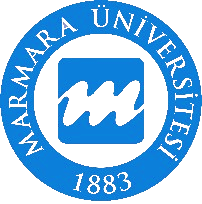 MARMARA ÜNİVERSİTESİİKTİSAT FAKÜLTESİ ÖĞRENCİ İŞLERİÖZEL ÖĞRENCİ BAŞVURU FORMU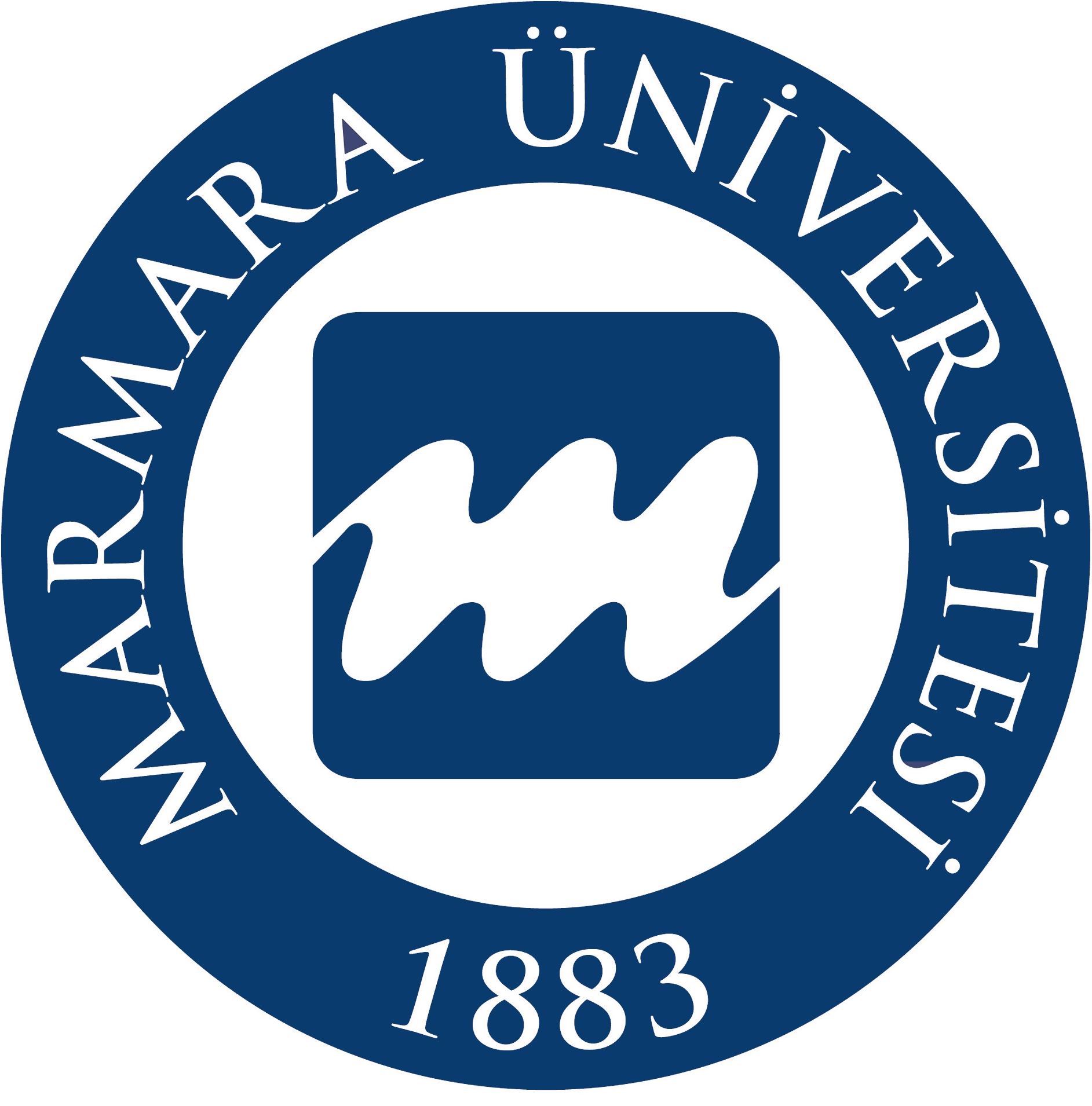 …………………………….. Üniversitesi ……………………… Fakültesi  ………………  numaralı ……………………………………….. isimli öğrencisiyim. 20… - 20…  Eğitim - Öğretim Yılı GÜZ     /  BAHAR               döneminde Bir / İki Yarıyıl Marmara Üniversitesi ………………………………………………………………………………  Fakültesi ……………………………………………………………………………… Bölümünüzde “Marmara Üniversitesi Özel Öğrenci Yönergesi’nin 5. Madde’nin 1. Fıkrasına istinaden özel öğrenci statüsünde  ders almak  istiyorum.            Gereğinin yapılmasını saygılarımla arz ederim. ALMAK İSTEDİĞİM DERSLER														TÜRK UYRUKLU KİŞİSEL BİLGİLERAdı Soyadı                                                                     ……………………………………………………………………………………..T.C. Kimlik Numarası                                                  ……………………………………………………………………………………..Cinsiyeti                                                                        Kadın                            Erkek Telefon                                                                          ………………………………………………………………………………………                                                                                                                                                                İMZA: YABANCI UYRUKLU KİŞİSEL BİLGİLERAdı Soyadı                                                                    ……………………………………………………………………………………..Y.U. Numarası                                                             ……………………………………………………………………………………..Cinsiyeti                                                                        Kadın                            Erkek Anne Adı - Baba Adı                                                  ……………………………………… / ….………………………………………  Uyruk                                                                           ………………………………………………………………………………………Pasaport No                                                               ………………………………………………………………………………………                                                                                                                                                                 İMZA: Dersin Kodu Dersin AdıÖğretim Üyesi  (Unvan Ad Soyad/Paraf)               